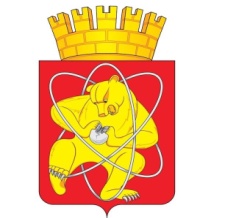 Городской округ  «Закрытое административно – территориальное образование  Железногорск Красноярского края»АДМИНИСТРАЦИЯ ЗАТО г. ЖЕЛЕЗНОГОРСКПОСТАНОВЛЕНИЕ15.05. 2020                                                                                                                                        869г.  ЖелезногорскОб утверждении порядка выдачи предварительных разрешений на совершение сделок с недвижимым имуществом, на которое несовершеннолетние имеют право собственности либо пользования         В соответствии со статьей 60 Семейного кодекса РФ, статьей 37 Гражданского кодекса РФ, Федеральным законом от 24.04.2008  № 48-ФЗ «Об опеке и попечительстве»,  ПОСТАНОВЛЯЮ:1. Утвердить  порядок выдачи предварительных разрешений на совершение сделок с недвижимым имуществом, на которое несовершеннолетние имеют право собственности либо пользования (Приложение № 1).   2. Управлению внутреннего контроля Администрации ЗАТО 
г. Железногорск   (Е.Н. Панченко) довести настоящее постановление до сведения населения через газету "Город и горожане".3. Отделу общественных связей Администрации ЗАТО                                  г. Железногорск (И.С. Пикалова) разместить настоящее постановление на официальном сайте муниципального образования "Закрытое административно-территориальное образование Железногорск Красноярского края" в информационно-телекоммуникационной сети «Интернет».4. Контроль над исполнением настоящего постановления возложить на заместителя Главы ЗАТО г. Железногорск по социальным вопросам 
Е.А. Карташова.5. Настоящее постановление вступает в силу после его официального опубликования.Глава ЗАТО г. Железногорск                                                             И.Г. КуксинПОЛОЖЕНИЕО ПОРЯДКЕ ВЫДАЧИ ПРЕДВАРИТЕЛЬНЫХ РАЗРЕШЕНИЙНА СОВЕРШЕНИЕ СДЕЛОК С НЕДВИЖИМЫМ ИМУЩЕСТВОМ,НА КОТОРОЕ НЕСОВЕРШЕННОЛЕТНИЕ ИМЕЮТ ПРАВОСОБСТВЕННОСТИ ЛИБО ПОЛЬЗОВАНИЯ1. Настоящее Положение разработано на основании Гражданского кодекса Российской Федерации, Семейного кодекса Российской Федерации, Жилищного кодекса Российской Федерации, Федерального закона от 24.04.2008 N 48-ФЗ "Об опеке и попечительстве", Закона Российской Федерации от 04.07.1991 N 1541-1 "О приватизации жилищного фонда в Российской Федерации" с целью защиты прав несовершеннолетних на недвижимое имущество и определяет порядок выдачи Администрацией  ЗАТО г. Железногорск предварительных разрешений, выражающих дачу согласия родителям (законным представителям) несовершеннолетнего на: а) совершение сделок в отношении недвижимого имущества, принадлежащего несовершеннолетнему на праве собственности:-  по отчуждению (в том числе обмену, мене, заключению договоров ренты, договоров пожизненного содержания с иждивением), влекущих переход права собственности;-   по сдаче в наем, аренду, в безвозмездное пользование;-   по разделу имущества или выделу из него долей;- по отчуждению с целью последующего заключения договора участия в долевом строительстве, заключения договора уступки права требования;- по отчуждению с целью последующего приобретения недвижимого имущества с использованием заемных средств, влекущего возникновение ипотеки;-  по заключению договоров залога.б) совершение любых сделок, влекущих отказ от принадлежащих несовершеннолетнему прав на недвижимое имущество;в) совершение сделок с жилыми помещениями на праве собственности, в которых проживают находящиеся под опекой или попечительством члены семьи либо оставшиеся без родительского попечения несовершеннолетние члены семьи собственника жилого помещения (о чем известно Отделу по делам семьи и детства Администрации ЗАТО г. Железногорск, далее - Отделу по делам семьи и детства), если при этом затрагиваются права или охраняемые законом интересы указанных лиц;г) совершение обмена жилыми помещениями, предоставленными по договорам социального найма, в которых проживают несовершеннолетние члены семьи нанимателей данных жилых помещений.2. Администрация ЗАТО г. Железногорск осуществляет выдачу предварительных разрешений с учетом того, что недвижимое имущество, принадлежащее несовершеннолетнему, не подлежит отчуждению, за исключением:   - принудительного обращения взыскания по основаниям и в порядке, которые установлены федеральным законом, в том числе при обращении взыскания на предмет залога;- отчуждения по договору ренты, если такой договор совершается к выгоде несовершеннолетнего;- отчуждения по договору мены, если такой договор совершается к выгоде несовершеннолетнего;- отчуждения жилого помещения, принадлежащего подопечному, при перемене места жительства подопечного;- отчуждения недвижимого имущества в исключительных случаях (необходимость оплаты дорогостоящего лечения и другое), если этого требуют интересы несовершеннолетнего.3. Предварительное разрешение или отказ в выдаче такого разрешения выдается Администрацией ЗАТО г. Железногорск, оформляется в виде постановления  Администрации ЗАТО г. Железногорск в срок не позднее чем через пятнадцать дней с даты подачи заявления о выдаче такого разрешения.Отказ Администрации ЗАТО г. Железногорск должен быть мотивированным.В постановлении Администрации ЗАТО г. Железногорск о выдаче предварительного разрешения указывается срок его действия, который составляет шесть месяцев с момента его издания.4. Предварительное разрешение или отказ в выдаче такого разрешения могут быть оспорены в судебном порядке родителями (законными представителями), иными заинтересованными лицами, а также прокурором.5. При выдаче предварительного разрешения на отчуждение жилого помещения с последующим приобретением другого жилого помещения либо объекта долевого строительства в распоряжении указывается, что:- отчуждение производится с обязательным приобретением жилого помещения либо его доли в собственность несовершеннолетнего либо заключением договора участия в долевом строительстве по приобретению прав требования на объект долевого строительства на имя несовершеннолетнего - в случае продажи жилого помещения, на которое несовершеннолетний имеет право собственности;- отчуждение производится с обязательным обеспечением права пользования несовершеннолетнего по новому месту жительства - в случае отчуждения жилого помещения, в котором проживает несовершеннолетний член семьи собственника данного жилого помещения, находящийся под опекой или попечительством либо оставшийся без родительского попечения (о чем известно органу опеки и попечительства), если отчуждение затрагивает его права и охраняемые законом интересы.6. Основанием для выдачи предварительного разрешения на совершение сделок, перечисленных в пункте 1 настоящего Положения, являются заявления родителей (законных представителей) несовершеннолетних и заявление несовершеннолетнего, достигшего возраста 14 лет, являющегося собственником недвижимого имущества, формы и содержание которых утверждаются постановлением  Администрации ЗАТО г. Железногорск.В случае отсутствия заявления одного из родителей (законных представителей) представляются документы, подтверждающие обоснованность отсутствия указанного заявления.7. Заявления родителей (законных представителей) несовершеннолетних и несовершеннолетнего, достигшего возраста 14 лет, являющегося собственником недвижимого имущества, принимаются к рассмотрению Администрацией ЗАТО г. Железногорск при представлении документов, предусмотренных настоящим Положением.Документы к заявлению прилагаются в копиях с предъявлением оригиналов либо в виде нотариально заверенных копий.8. К заявлениям, указанным в пункте 6 настоящего Положения, прилагаются:а) паспорта родителей (законных представителей), свидетельство о рождении несовершеннолетнего, паспорт несовершеннолетнего, достигшего возраста 14 лет; в случае расторжения брака либо перемены имени родителей (законных представителей) или несовершеннолетнего - соответствующее свидетельство;б) выписка из финансово-лицевого счета и домовой книги на отчуждаемое и приобретаемое недвижимое имущество - жилое помещение;в) правоустанавливающие и правоудостоверяющие (если наличие таковых предусмотрено действующим законодательством) документы на отчуждаемое и приобретаемое недвижимое имущество;г) действующие технические (кадастровые) паспорта на отчуждаемое и приобретаемое недвижимое имущество;д) информация о зарегистрированных правах на отчуждаемое и приобретаемое недвижимое имущество в виде выписки из Единого государственного реестра прав на недвижимое имущество и сделок с ним (ЕГРП), выдаваемой уполномоченным органом.9. Для получения предварительного разрешения на совершение сделок, влекущих отказ от принадлежащих несовершеннолетнему прав, раздел его имущества или выдел из него долей, документы, указанные в подпунктах "г", "д" пункта 8 настоящего Положения, не представляются.10. Для получения предварительного разрешения на отчуждение недвижимого имущества с целью последующего заключения договора на участие в долевом строительстве, заключения договора уступки права требования дополнительно представляются:а) договор на участие в долевом строительстве либо договор уступки прав требования с первоначальным договором на участие в долевом строительстве;б) платежный документ, подтверждающий оплату по договору на участие в долевом строительстве;в) документы, подтверждающие место жительства несовершеннолетнего до завершения строительства и оформления права собственности на объект долевого строительства.11.  Для получения предварительного разрешения на отчуждение недвижимого имущества с целью последующего приобретения недвижимого имущества с использованием заемных средств, влекущего возникновение ипотеки, собственником которого будет являться несовершеннолетний или в отношении которого несовершеннолетний, находящийся под опекой или попечительством либо оставшийся без родительского попечения (о чем известно органу опеки и попечительства), будет иметь право проживания, дополнительно представляются:а) уведомление кредитора (заимодавца) о возможности предоставления кредита (займа) родителям (законным представителям) на приобретение недвижимого имущества с использованием заемных средств, влекущее возникновение ипотеки, на условиях приобретения в собственность несовершеннолетнего недвижимого имущества или с правом проживания несовершеннолетнего, находящегося под опекой или попечительством либо оставшегося без родительского попечения (о чем известно отделу по делам семьи и детства);б) нотариально удостоверенное обязательство родителей (законных представителей) несовершеннолетнего о направлении средств, оставшихся в их распоряжении после удовлетворения требований кредиторов (заимодавцев) в случае обращения взыскания на заложенное недвижимое имущество, на приобретение в собственность иного недвижимого имущества, пригодного для постоянного проживания.12. Для получения предварительного разрешения на заключение договора залога имущественных прав, залога недвижимого имущества, находящегося в собственности несовершеннолетнего либо в котором проживает несовершеннолетний, находящийся под опекой или попечительством либо оставшийся без родительского попечения (о чем известно органу опеки и попечительства), дополнительно представляются документы, предусмотренные пунктом 11 настоящего Положения.13. Для получения предварительного разрешения на заключение договора купли-продажи жилого помещения в связи с переездом несовершеннолетнего на постоянное место жительства за пределы ЗАТО  Железногорск в случаях, когда родители (законные представители) не имеют возможности представить документы о приобретении жилого помещения по новому месту жительства, дополнительно представляются:а) экземпляр издаваемого в месте приобретения жилого помещения периодического печатного издания, содержащего информацию о рыночной стоимости жилых помещений;б)  нотариально заверенное заявление граждан, проживающих в том населенном пункте, куда переезжает несовершеннолетний, о временном предоставлении несовершеннолетнему права пользования своим жилым помещением до приобретения жилого помещения по новому месту жительства с приложением следующих документов на предоставляемое во временное пользование несовершеннолетнему жилое помещение:- правоустанавливающие и правоудостоверяющие документы;- выписка из домовой книги и финансово-лицевого счета.Родителями (законными представителями) несовершеннолетнего могут быть представлены иные документы, свидетельствующие о наличии в новом населенном пункте жилого помещения, пригодного для проживания несовершеннолетнего.14. При выезде несовершеннолетнего на постоянное место жительства за пределы Российской Федерации дополнительно представляется вызов с нотариально заверенным переводом вызова либо иные документы, свидетельствующие о разрешении въезда в иностранное государство на постоянное место жительства.15. При обнаружении факта нарушения имущественных прав и законных интересов несовершеннолетних заявление родителей (законных представителей) несовершеннолетних о выдаче предварительного разрешения рассматривается Заместителем Главы ЗАТО г. Железногорск по социальным вопросам.16.  Администрация ЗАТО г. Железногорск в случае, предусмотренном пунктом 15 настоящего Положения, в целях защиты прав и охраняемых законом интересов несовершеннолетних осуществляет:а) обследование жилищно-бытовых условий проживания несовершеннолетнего;б) изучение характеристик семьи несовершеннолетнего из образовательного учреждения, где обучается и (или) содержится несовершеннолетний, или от комиссии по делам несовершеннолетних и защите их прав Администрации ЗАТО 
г. Железногорск, или от отдела участковых уполномоченных полиции и по делам несовершеннолетних Отдела полиции Межмуниципального управления МВД России "Красноярское";в) рассмотрение дополнительно представленных родителями (законными представителями) документов:- подтверждающих их платежеспособность;- характеризующих техническое состояние приобретаемого жилого помещения;- определяющих потребительские свойства жилых помещений, рыночную стоимость приобретаемого и (или) отчуждаемого жилого помещения с целью определения равноценности по потребительским свойствам приобретаемого жилого помещения отчуждаемому, а также эквивалентности их рыночной стоимости;- устанавливающих предварительные договорные отношения на совершение сделок в отношении недвижимого имущества;г) запрос акта обследования жилого помещения у органа опеки и попечительства по месту нахождения приобретаемого жилого помещения, расположенного в другом населенном пункте.        17. Предоставление услуги осуществляет Отдел по делам семьи и детства  Администрации ЗАТО г. Железногорск.         Почтовый адрес: 662971, Российская Федерация, Красноярский край, ЗАТО Железногорск, г. Железногорск, ул. Ленина, д. 39-а, 6 этаж, кабинеты N 6-11, 6-14, 6-14а.              Время приема документов: понедельник, среда с 14-00 до 17-00 часов.               Телефоны для справок: 8 (3919) 72-75-22, 72-75-21, 72-75-20, 74-63-76.          Адрес электронной почты: ksmod@adm.k26.ruПриложение к постановлению Администрации ЗАТО 
г. Железногорск        от  15.05.2020  № 869 